ФГОБУ ВО «Финансовый университет при Правительстве Российской Федерации»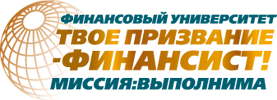 ВСЕРОССИЙСКАЯ ОЛИМПИАДА ШКОЛЬНИКОВ «МИССИЯ ВЫПОЛНИМА. ТВОЕ ПРИЗВАНИЕ – ФИНАНСИСТ!»ПО ПРЕДМЕТУ ПРАВО 2023-2024 уч. годаВариант IЗадание №1. Прочитайте условие и выполните задание по праву.Условие: ПАО «Сбербанк России» обратилось в суд с иском к Мартемьянову П.А. о взыскании долга по договору кредитования. В обоснование заявленных требований указали, что 01.09.2021 между ПАО «Сбербанк России» и Мартемьяновым П.А., был заключен договор №113-01/09-21, в соответствии с условиями которого банк предоставил денежные средства в размере 1 000 000 (одного миллиона) рублей, а заемщик обязался возвратить полученную сумму и уплатить проценты за пользование денежными средствами до 01.09.2022 в размере 10% годовых. Поскольку ответчик не исполняет принятые на себя обязательства по погашению задолженности, истец обратился с настоящим иском в суд. Задолженность образовалась в период с 01.09.2021 по 01.06.2022. По состоянию на 15.06.2022 составляет 53 900 рублей задолженность по процентам за пользование заемными средствами; 30000 рублей задолженность по неустойке, начисленной на просроченный основной долг. В иске представители ПАО «Сбербанк» просят взыскать с Мартемьянова П.А. задолженность по договору №113-01/09-21 от 01.09.2021 в размере 1 130 000 (одного миллиона ста тридцати тысяч) рублей, а также взыскать в пользу ПАО «Сбербанк» расходы Банка в сумме уплаченной государственной пошлины за рассмотрение настоящего искового заявления.Ответчик в судебное заседание не явился. О слушании дела извещен надлежащим образом, причина неявки в суд неизвестна, имеется заявление о рассмотрении дела в его отсутствие.Вопросы: Какой вид договора был заключен между банком и Мартемьяновым П.А? (напишите его полное название и основные характерные черты)Обозначьте ключевые отличия данного вида договора от схожих договорных конструкций, предусмотренных гражданским законодательством Российской Федерации.Какое решение должен вынести суд? Решите дело.Ответ. 1. Вид договора _________________________________________________________2. Ключевые отличия договоров ___________________________________________________________________________________________________________________________________________________________________________________________________________3. Резолютивная часть решения суда ________________________________________________________________________________________________________________________________________________________________________________________________________________________________________________________________________________________________________________________________________________________________________Задание №2. Прочитайте условие и выполните задания.Вы и группа Ваших партнеров решили начать осуществлять бизнес в финансовой сфере и зарегистрировать новую кредитную организацию (КО), которая сможет осуществлять банковские операции в российской и иностранной валюте, осуществлять кредитование физических и юридических лиц, свободно инвестировать денежные средства в ценные бумаги, привлекать денежные средства во вклады, а также открывать корреспондентские счета в зарубежных банках для более оперативного проведения расчетов по внешнеторговым контрактам по счетам ваших будущих клиентов.На основании заданных условий ответьте на ряд вопросов:Какой объем денежных средств необходимо будет мобилизовать группе партнеров для регистрации кредитной организации?Какой вид банковской лицензии необходимо будет получить для проведения всех перечисленных видов операций?Заполните пропущенные строчки в схеме и опишите алгоритм регистрации кредитной организации в соответствии с законодательством Российской Федерации.Ответ. 1. Объем денежных средств ______________________________________________2. Вид банковской лицензии ____________________________________________________3. Заполните пропущенные строкиЗадание 3. Прочитайте нижеследующий текст и укажите на ошибки, которые допустили члены избирательной комиссии, Святогор Голубев и председатель избирательной комиссии.11 сентября 2023 года в день выборов мэра Москвы семнадцатилетний Святогор Голубев пришел на избирательный участок, чтобы принять участие в голосовании. Однако члены избирательной комиссии отказали ему, мотивировав это тем, что он еще не достиг возраста пассивного избирательного права. В ответ на это Святогор Голубев сообщил, что он два месяца назад вступил в брак, поэтому он полностью дееспособный и обладает всем объёмом прав совершеннолетнего гражданина. К тому же, три месяца назад он самостоятельно приобрел квартиру, и даже согласие его родителей не потребовалось. Председатель избирательной комиссии предложил Святогору прийти на выборы вместе с родителями и, если они разрешат, он сможет проголосовать. Вопросы:Какие ошибки были допущены членами избирательной комиссии, Святогором Голубевым и председателем избирательной комиссии?С какого возраста и при наличии каких условий несовершеннолетний гражданин достигает полной дееспособности?Определите способы защиты нарушенных прав и законных интересов Святогора Голубева.Ответы. 1. Сформулируйте ошибки и правильный ответ _____________________________________________________________________________________________________________________________________________________________________________________________________________________________	2. Укажите возраст _________________________________________________________________________3. Способы защиты __________________________________________________________________________________________________________________________________________________________________________________________________________________________________________________________________________________________________________________________________________________________Задание 4. Прочитайте представленный ниже текст и ответьте на вопросы:1. О каких теориях происхождения государства идёт речь в каждом из пронумерованных фрагментах текста?2. Назовите имена и фамилии наиболее известных представителей каждой из теорий происхождения государства, о которых идёт речь в тексте;3. Проиллюстрируйте примерами известных Вам исторических форм возникновения государства согласно каждой из теорий.Фрагменты для ответа на поставленные вопросы:(1) Данная теория происхождения государства получила распространение в наиболее логически завершенном виде в XVII-XVIII вв. По мнению ее теоретиков, государство возникает как продукт сознательного творчества, результат договора, в который вступают люди, находившиеся до этого в «единственном», первобытном состоянии. Само догосударственное состояние основоположники этой теории оценивали по-разному. Так, один учёный считал, что государство с самого начала создается по договору между всеми людьми и для «блаженства всех». Другой же полагал, что государство является результатом плана богатых и создается в целях оправдания и защиты их интересов и их самих. По словам третьего учёного, государству предшествовала «война всех против всех».Государство, согласно взглядам сторонников данной теории, это рациональное объединение людей на основе соглашения между ними, в силу которого они передают часть своей свободы государству и превращаются в единый народ. В итоге у правителей и общества возникает комплекс взаимных прав и обязанностей, а также ответственность за невыполнение последних. Так, государство имеет право принимать законы, собирать налоги, наказывать преступников и т.п., оно обязано защищать свою территорию, права граждан, их собственность и т.д. Граждане обязаны соблюдать законы, платить налоги и пр., в свою очередь, они имеют право на защиту свободы и собственности, а в случае злоупотребления правителя властью они могут расторгнуть договор с ним даже путем его свержения.Ответ. 1. Название теории ______________________________________________________2. Имена и Фамилии представителей _____________________________________________________________________________________________________________________________________________________________________________________________________3. Примеры возникновения государства по теории _______________________________________________________________________________________________________________________________________________________________________________________________________________________________________________________________________(2) Один из представителей данной теории связывает процесс возникновения государства с необходимостью строительства ирригационных сооружений в восточных традиционных аграрных обществах. Это сопровождается большим ростом чиновничества, обеспечивающего эффективное использование данных сооружений и эксплуатирующих остальных граждан – негосподствующие слои. Государство, вынужденное проводить в подобных условиях жесткую централизованную политику, выступает в качестве единственного собственника и одновременно эксплуататора. Оно управляет, распределяя, учитывая и подчиняя. Ирригационные проблемы с неизбежностью приводят к образованию «менеджериально-бюрократического класса», порабощающего общество, к формированию «агроменеджериальной» цивилизации. Очевидны связи ирригационных процессов с формирование многочисленного слоя управленцев-чиновников, служб, защищающих каналы от заиливания, обеспечивающих по ним судоходство. Бесспорным можно считать факт влияния географических и климатических (почвенных») условий на ход происхождения государственности. В отдельных наиболее неблагоприятных для ведения сельского хозяйства регионах подобные факторы катализировали этот процесс, «доводили» даже режим конкретного государства до крайних деспотических форм. Ответ. 1. Название теории ______________________________________________________2. Имена и Фамилии представителей _____________________________________________________________________________________________________________________________________________________________________________________________________3. Примеры возникновения государства по теории _______________________________________________________________________________________________________________________________________________________________________________________________________________________________________________________________________(3) Представители данной теории объясняют происхождение государственности, прежде всего, социально-экономическими причинами. Первостепенное значение для развития экономики, а, следовательно, и для появления государственности, имели три крупных разделения труда – отделение от земледелия скотоводства и ремесла, обособление класса людей, занятых обменом. Подобное разделение труда и связанное с ним совершенствование орудий труда дали толчок росту производительности. Возник избыточный продукт, который, в конечном счете, и привел к возникновению частной собственности, в результате чего общество раскололось на имущие и неимущие классы, на эксплуататоров и эксплуатируемых. Важнейшим последствием появления частной собственности выступает выделение публичной власти, уже не совпадающей с обществом и не выражающей интересы всех его членов. Властная роль переходит к богатым людям, превращающимся в категорию управляющих. Они создают для защиты своих экономических интересов новую политическую структуру – государство, которое, прежде всего, служит инструментом проведения воли имущих классов. Таким образом, государство, согласно материалистической теории, возникло преимущественно в целях сохранения и поддержки господства одного класса над другим, а также для обеспечения существования и функционирования общества как целостного организма. Ответ. 1. Название теории ______________________________________________________2. Имена и Фамилии представителей _____________________________________________________________________________________________________________________________________________________________________________________________________3. Примеры возникновения государства по теории _______________________________________________________________________________________________________________________________________________________________________________________________________________________________________________________________________(4) Данная теория происхождения государства получила широкое распространение во второй половине XIX в. В эту эпоху наука, в том числе гуманитарная, испытала на себе мощное влияние идеи естественного отбора, высказанной Ч. Дарвиным. По мнению представителей данной доктрины, государство – это организм, постоянные отношения между частями которого аналогичны постоянным отношениям между частями живого существа. То есть государство является продуктом социальной эволюции, которая выступает в этой связи лишь разновидностью эволюции биологической. Государство, будучи разновидностью биологического организма, имеет мозг (правителей) и средства выполнения его решений – подданных. Подобно тому, как среди биологических организмов в результате естественного отбора выживают наиболее приспособленные, так и в социальных организмах в процессе борьбы и войн (тоже естественного отбора) складываются конкретные государства, формируются правительства, совершенствуется структура управления. Таким образом, государство практически уравнивается с биологическим организмом.Ответ. 1. Название теории ______________________________________________________2. Имена и Фамилии представителей _____________________________________________________________________________________________________________________________________________________________________________________________________3. Примеры возникновения государства по теории _______________________________________________________________________________________________________________________________________________________________________________________________________________________________________________________________________Задание №5. Прочитайте нижеследующий текст и выполни задание. Астрид Линдгрен больше не встречается со своим приятелем Акселем Густафом Райнхольдом Блумбергом, оскорбившим её своим невежеством. Он полагает, что Карлсон, родившийся в Швеции, получил своё шведское подданство в порядке оптации. Он также утверждает, что приятель Карлсона Малыш – апатрид, так как именно он был назначен исполнителем завещания своего старшего брата. Считает, что Фрекен Бок, объясняющая Малышу шведские законы и публикующая в своём блоге ежемесячные подборки нормативных актов о плюшках, занимается соответственно аутентичным толкованием и кодификацией.  Вопросы: Сформулируйте определения терминов: «оптация», «апатрид», «филиация».Приведите примеры «аутентичного толкования» нормы права.Проанализируйте ситуацию и выявите ошибки, которые допустил Аксель Густаф Райнхольд Блумберг.Задание №6. Соотнесите вопросы и ответы на вопросы.Задание № 7. Прочитайте условие и выполните задание по праву.Индивидуальный предприниматель Мирзоев АВ был привлечён к административной ответственности, так как осуществлял перевозку пассажиров в микроавтобусе с нарушением норм вместимости. Однако от уплаты штрафа он отказался, обосновывая это тем, что ответственность в данном случае несёт водитель микроавтобуса Волгин ДБ.Вопросы:Прав ли Мирзоев АВ?Какое правонарушение совершено? Каким органом назначалось административное наказание?Какую ответственность можно предположить для Волгина ДБ?Ответ. 1. Правомерно ли Мирзоева АВ привлекли к юридической ответственности __________________________________________________________________________________________2. Вид правонарушения, государственный орган ____________________________________________________________________________________________________________________________________________________________________________________________________________3. Вид юридической ответственности для Волгина ДБ _____________________________________________________________________________________________________________________Задание №8. Прочитайте условие и выполните задание по праву.Арсентьев АА в 17 лет лишился матери при рождении ею второго ребенка. Через год погибает отец детей. 18-летний Арсентьев АА оформил опеку над годовалой сестрой. По окончании школы ему пришла повестка о призыве на военную службу. Арсентьев АА не пошел в военкомат в установленный срок полагая, что воинская обязанность у него НЕ возникла.Вопросы.Подлежит ли Арсентьев АА призыву на военную службу?Каковы основания освобождения от призыва на военную службу в РФ?3. Возможно ли в данном случае умышленное уклонение от призыва на военную службу? Если да, то укажите вид юридической ответственности.Ответы. 1. Обоснуйте, подлежит ли Арсентьев АА призыву на военную службу _____________________________________________________________________________________________2. Основания освобождения ____________________________________________________________________________________________________________________________________________3. Вид правонарушения, вид юридической ответственности __________________________________________________________________________________________________________________________________________________________________________________________________Задание №9. Прочитайте условие и выполните предложенные задания.Условие: Работник Егоров А.Н. и ООО «Апельсин» решили расторгнуть трудовые отношения. Егоров А.Н. представил свой вариант соглашения работодателю. Вы являетесь юристом ООО «Апельсин» и Вам необходимо:Определить все ли условия (данные) соглашения прописаны? Определите, каких условий (данных) не хватает и следует указать;Дайте характеристику, какие выплаты обязательны к выплате по соглашению, а в выплате каких работодатель имеет право отказать? Ответ обоснуйте. ОТВЕТ: Каких условий (данных) не хватает и следует указать ________________________________________________________________________________Дайте характеристику, какие выплаты обязательны к выплате по соглашению, а в выплате каких работодатель имеет право отказать: _________________________________________________________________________________      _________________________________________________________________________________Задание №10. Прочитайте условие и выполните предложенные задания.Условие: Работница Петрова А.В. компании ООО «Пегас» будучи беременной, время от времени посещает врачей с целью диспансеризации. Указанные посещения происходят в утреннее, обеденное или вечернее время в пределах рабочего дня. При этом, работница не предупреждает своего руководителя, сколько по времени займет посещение врача или приходит позже времени, о котором сообщает, обосновывая это тем, что в поликлинике бывают очереди/время приема часто задерживают/пробки на дорогах. В день посещения врача, Петрова А.В. приносит справку из поликлиники.Вы являетесь юристом ООО «Пегас» и Вам необходимо ответить:Можно ли Петровой А.В. вменить прогул, если представленной справке не указано время посещения врача? Можно ли при таких обстоятельствах привлечь ее к дисциплинарной ответственности в виде выговора или замечания?Задание 11. Прочитайте условие и выполните задание.Условие: изучите доверенность и ответьте на вопросы после текста доверенностиТребуется указать:Все ли реквизиты доверенности указаны? Укажите, каких данных не хватает.Требуется ли нотариальное удостоверение этой доверенности? Ответ обоснуйте.Можно ли оформить доверенность по водительскому удостоверению? Ответ обоснуйтеОТВЕТ:__________________________________________________________________________________________________________________________________________________________________________________________________________________________________________________Задание №12. Прочитайте условие и ответьте на вопросы.Условие: Семенова Вика Андреевна и Семенов Петр Сергеевич находились в браке 10 лет, за это время у них родилось трое детей, и семья приобрела статус многодетной семьи. В связи с этим, Семенова Виктория получила возможность на работе в ООО «Океан» использовать все гарантии и компенсации, которые ей положены законодательством в этой связи. В конце 2023 года супруги приняли решение расторгнуть брак.Требуется ответить на вопросы:Обязана ли Семенова В.А.  сообщать работодателю о разводе? Правомерно ли дополнительно установить данную обязанность в локальном нормативном акте?Можно ли привлечь работницу к дисциплинарной ответственности за несообщение работодателю данной информации?Задание №13. Прочитайте условие и выполните задание по праву.Условие: Изучите договор и ответьте на вопросы ниже Требуется на основе сформулированных в задании условий ответить на следующие вопросы:Какой вид договора заключили стороны ? (Напишите его полное название и основные характерные черты)В какой форме может быть заключен этот договор? Свой ответ обоснуйте.С какого момента этот договор считается заключенным? Свой ответ обоснуйте.ОТВЕТ:Задание №14. Продавец Сидоров Иван Сергеевич договорился с покупателем Поршневым Андреем Павловичем о продаже своего автомобиля ВИРАЖ Ларгус, 2020 года выпуска на сумму 1 200 000 рублей. Необходимо:Указать какой договор им необходимо заключить и в какой форме?Какие условия необходимо указать в данном договоре?С какого момента перейдет право собственности на автомобиль у Поршнева?Задание №15. В представленной таблице содержится состав известных российских и советских юристов и адвокатов. Необходимо:Вписать в таблицу фамилии и имена юристов и адвокатов.ВопросОтвет1. Установленная законом способность лица или организации быть носителем субъективных прав и юридических обязанностейА. Договор2. Соглашение двух или нескольких лиц об установлении, изменении или прекращении гражданских прав и обязанностейБ. Оферта3. Прекращение юридического лица, влекущее возникновение отношений правопреемства юридических лиц, в результате которого происходит одновременное создание одного, либо нескольких новых, и/или прекращение одного, либо нескольких прежних юридических лиц.В. Реорганизация4. Адресованное одному или нескольким конкретным лицам предложение, которое достаточно определенно и выражает намерение лица, сделавшего предложение, считать себя заключившим договор с адресатом, которым будет принято предложение.Г. Аренда5. Договору, по которому одна сторона обязуется предоставить второй стороне имущество за плату во временное владение и пользование или во временное пользование.Д. Кредитная6. Организация, которая имеет право осуществлять банковские услуги - это ... организация.Е. ПравоспособностьСоглашениео расторжении трудового договораот 11.06.2018 N 6/18-тдОбщество с ограниченной ответственностью "Апельсин", именуемое в дальнейшем "Работодатель", в лице генерального директора Антонова Сергея Николаевича, действующего на основании Устава, с одной стороны и руководитель отдела логистики Егоров Алексей Николаевич, именуемый в дальнейшем "Работник", с другой стороны, вместе именуемые "Стороны", заключили настоящее соглашение о нижеследующем.Стороны пришли к соглашению о расторжении трудового договора от 11.06.2018 N 6/18-тд на следующих условиях:Трудовой договор расторгается 31 декабря 2023 г. по соглашению Сторон.Работодатель обязуется произвести выплату заработной платы за отработанное время и компенсацию за неиспользованные дни отпуска.Работодатель обязуется дополнительно к расчету при увольнении выплатить Работнику выходное пособие в размере двух среднемесячных заработков в связи с расторжением трудового договора по соглашению Сторон.Работодатель обязуется качестве компенсации, вызванных расторжением трудового договора, дополнительно к расчету при увольнении, выплатить единовременную денежную выплату в размере 1 000 000 (один миллион) рублей 00 копеек за личный вклад в деятельность работы Предприятия (Работодателя).На момент подписания настоящего соглашения Стороны подтверждают, что претензий друг к другу не имеют.Настоящее соглашение является неотъемлемой частью трудового договора от 11.06.2018 N 6/18-тд и вступает в силу с момента подписания Сторонами.Соглашение составлено в двух экземплярах, имеющих равную юридическую силу, по одному экземпляру для каждой из Сторон.ДОВЕРЕННОСТЬНестеров Иван Иванович, 05 мая 1959 года рождения, зарегистрированного по месту жительства по адресу: г. Москва, ул. Садовая, д. 1, кв. 1,, уполномочиваетСоколова Степана Степановича, 23 мая 1970 года рождения, зарегистрированного по месту жительства по адресу: г. Москва, ул. Зефирная, д. 1, кв. 1, представлять мои интересы во всех судах Российской Федерации со всеми правами, предоставленными законом истцу, административному истцу, ответчику, административному ответчику, третьему лицу; лицу, не участвующему в деле, о правах и обязанностях которого принят судебный акт, заинтересованному лицу, потерпевшему, лицу, в отношении которого ведется дело об административном правонарушении, заявителю, для чего предоставляю право подписания искового заявления, административного искового заявления, предъявление его в суд, передачу спора на рассмотрение третейского суда, подписания отзыва на исковое заявление, подписания возражений на иск, возражений на апелляционную, кассационную и надзорную жалобы, подписания заявления о пересмотре судебных актов по новым и/или вновь открывшимся обстоятельствам, предъявления встречного иска, подписания заявления об обеспечении иска, полного или частичного отказа от исковых требований, изменения размера исковых требований, полного или частичного признания иска, изменения предмета или основания иска, заключения мирового соглашения и соглашения по фактическим обстоятельствам, ознакомления с материалами дела, получения выписок, копий из материалов дела, обжалования решений, определений и постановлений суда, в том числе в апелляционном, кассационном и надзорном порядке, с правом подписания апелляционной, кассационной и надзорной жалоб; подписания заявлений об отводах и ходатайствах; представления доказательств и ознакомления с доказательствами, представленными другими лицами, участвующими в деле, в том числе до начала судебного разбирательства, участия в исследовании доказательств, заявления ходатайств, дачи объяснения суду, приведения доводов по всем возникающим в ходе рассмотрения дела вопросам, ознакомления с ходатайствами, заявленными другими лицами; возражения против ходатайств, доводов других лиц, участвующих в деле.Настоящая доверенность выдана с правом передоверия сроком на один год. ДОГОВОРот 11.06.2023 N 6/1Нестеров Иван Иванович, 05 мая 1959 года рождения, паспорт номер 4500 серия 456789  зарегистрированного по месту жительства по адресу: г. Москва, ул. Садовая, д. 1, кв. 1,  именуемый в дальнейшем «Займодавец», с одной стороны, и гражданин Соколов Степана Степанович, 23 мая 1970 года рождения, паспорт номер 5500 серия 176789   зарегистрированного по месту жительства по адресу: г. Москва, ул. Зефирная, д. 1, кв. 1, именуемый в дальнейшем «Заемщик», с другой стороны, именуемые в дальнейшем «Стороны», заключили настоящий договор, в дальнейшем «Договор», о нижеследующем:1 ПРЕДМЕТ ДОГОВОРА1.1. Займодавец передает в собственность Заемщику денежные средства в размере1 000 000 рублей (далее — Сумма займа), а Заемщик обязуется вернуть Займодавцу Сумму займа и уплатить проценты на нее в сроки и в порядке, предусмотренные Договором.1.2. Сумма займа передается наличными денежными средствами.1.3. Сумма займа предоставляется на срок до «01»декабря 2023 года.1.4. Сумма займа считается возвращенной в момент внесения соответствующих денежныхсредств Заимодавцу.1.5. Займодавец дает согласие на досрочный возврат Суммы займа и процентов бездополнительного получения Заемщиком письменного одобрения по этому поводу.2 ПОРЯДОК РАСЧЕТА И УПЛАТЫ ПРОЦЕНТОВ2.1. За пользование Суммой займа Заемщик выплачивает Займодавцу проценты из расчета10% процентов годовых.2.2. Проценты начисляются со дня, следующего за днем предоставления Суммы займа (п.1.2 Договора), до дня возврата Суммы займа (п. 1.4 Договора) включительно.2.3. Проценты за пользование Суммой займа уплачиваются одновременно с возвратомСуммы займа.Изображение кандидатовФамилия имя 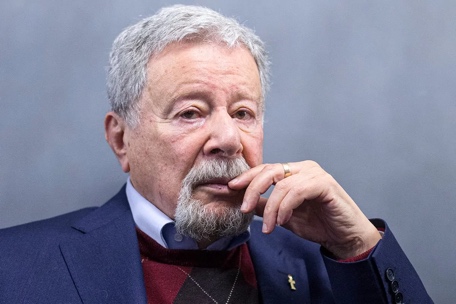 ____________________________________________________________________________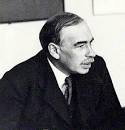 _________________________________________________________________________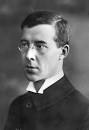 _______________________________________________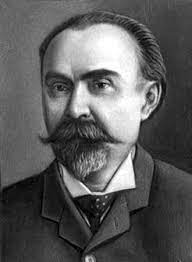 _______________________________________________________________________